Eliberare copie după autorizația pierdutăÎn situația în care s-a pierdut o autorizație, puteți solicita eliberarea unui duplicat după ea. Cine poate solicita acest serviciuOrice persoană căreia i s-a eliberat o autorizație și a pierdut-o. Pașii ce trebuie urmațiPentru eliberarea uei copii după o autorizație se parcurg următorii pași: Depunerea documentației necesare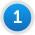 Solicitarea se poate face prin depunerea actelor la Secretarul primarieiRidicarea duplicatului după autorizație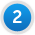 Solicitantul poate urmări starea dosarului după numărul de înregistrare primit la depunerea documentaţiei. Acte necesare• Dacă autorizaţia nu este vizată la zi se va prezenta chitanţa în original şi copie cu taxa respectivă. 
• Cerere semnată şi stampilată pentru eliberarea unui duplicat 
• Ziarul în care s-a publicat pierderea autorizaţiei cu toate datele: număr de autorizaţie, denumire punct de lucru, adresa obiectivului, precum şi numele agentului economic. Unde se depun acteleActele se depun laSecretarul comunei
Locație: Sediul  Primăriei Oarta de Jos nr.216 Programul de primire și eliberare documente 	ZILNIC 8 - 12